Could you be the next CSI investigator?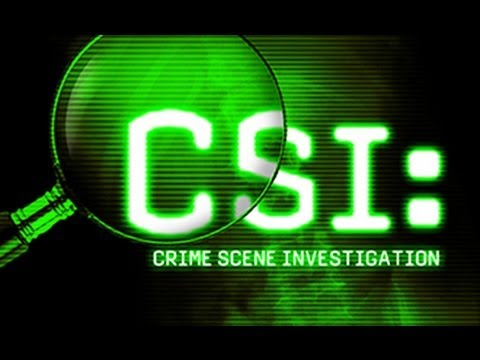 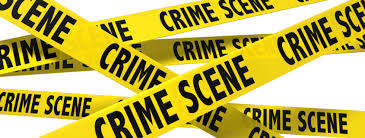 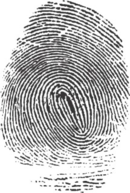 